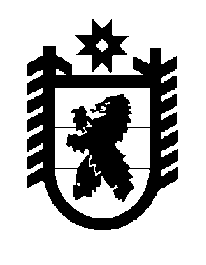 Российская Федерация Республика Карелия    ПРАВИТЕЛЬСТВО РЕСПУБЛИКИ КАРЕЛИЯРАСПОРЯЖЕНИЕот  22 декабря 2015 года № 804р-Пг. Петрозаводск В целях реализации Закона Республики Карелия от 26 июня 2015 года     № 1908-ЗРК «О перераспределении полномочий между органами местного самоуправления муниципальных образований в Республике Карелия и органами государственной власти Республики Карелия», в соответствии с частью 11 статьи 154 Федерального закона от 22 августа 2004 года                           № 122-ФЗ «О внесении изменений в законодательные акты Российской Федерации и признании утратившими силу некоторых законодательных актов Российской Федерации в связи с принятием федеральных законов                     «О внесении изменений и дополнений в Федеральный закон «Об общих принципах организации законодательных (представительных) и исполнительных органов государственной власти субъектов Российской Федерации» и «Об общих принципах организации местного самоуправления в Российской Федерации», учитывая решение Совета Сегежского городского поселения от 23 сентября 2015 года  № 144 «Об утверждении перечней муниципального имущества, предлагаемого к передаче из муниципальной собственности муниципального образования  «Сегежское городское поселение» в государственную собственность Республики Карелия»:1. Утвердить прилагаемый перечень имущества, передаваемого из муниципальной собственности муниципального образования «Сегежское городское поселение» в государственную собственность Республики Карелия.2. Государственному комитету Республики Карелия по управлению государственным имуществом и организации закупок совместно с администрацией Сегежского городского поселения обеспечить подписание передаточного акта.3. Право собственности Республики Карелия на указанное в пункте 1 настоящего распоряжения имущество возникает с момента подписания передаточного акта.           ГлаваРеспублики  Карелия                                                              А.П. ХудилайненУтвержден распоряжениемПравительства Республики Карелияот  22 декабря 2015 года № 804р-ППЕРЕЧЕНЬ имущества, передаваемого из муниципальной собственности муниципального образования «Сегежское городское поселение» в государственную собственность Республики Карелия_____________№ п/пНаименование имуществаАдрес места нахождения имуществаИндивидуализирующие характеристики имущества12341.Линия электро-передачи 6 кВг. Сегежа, ул. Лейгубскаяпротяженность 988 п. м, опоры – 5 шт., 1970 год ввода в эксплуатацию  2.Трансформаторная подстанция ТП-3г. Сегежа, ул. Лейгубскаяобщая площадь , 1973 год ввода в эксплуатацию 3.Трансформаторная подстанция ТП-2г. Сегежа, ул. Лейгубскаяобщая площадь , 1977 год ввода в эксплуатацию 4.Трансформаторная подстанция ТП-1г. Сегежа, ул. Лейгубскаяобщая площадь , 1970 год ввода в эксплуатацию  5.Сооружение - участок электросетиг. Сегежа, ул. Озернаяпротяженность 202 п. м, опоры – 4 шт., 1992 год ввода в эксплуатацию  6.Электрические сети низкого напряженияг. Сегежа, ул. Лейгубскаяпротяженность 426 п. м, 1970 год ввода в эксплуатацию 7.Трансформатор 630/10г. Сегежа, ул. Лейгубская1986 год ввода в эксплуатацию 8.Трансформатор 630/10г. Сегежа, ул. Лейгубская1979 год ввода в эксплуатацию 9.Трансформатор ТМ 400/6г. Сегежа, ул. Лейгубскаязаводской номер 26180, 1972 год изготовления 10.Трансформатор ТМ 400/6г. Сегежа, ул. Лейгубскаязаводской номер 26362, 1975 год изготовления 123411.Комплексное распределительное устройство наружное КРУН - 6 кВг. Сегежа, ул. Лейгубскаявыключатели масляные ВМБ-10 – 4 шт., разъединитель РВЗ-400 – 9 шт., предохранители в/в ПК-6/75 – 3 шт. 12.Кабель КЛ-6 кВг. Сегежа, ул. Лейгубская (от КРУН - 6 кВ до трансформа-торной подстан-ции 144)протяженность 13.Кабель КЛ-6 кВг. Сегежа, ул. Лейгубская (от КРУН - 6 кВ до трансформа-торной подстан-ции 141)протяженность 14.Кабельный шкаф КВУ № 190г. Сегежа, ул. Лейгубскаяна 4 группы с ПН2-25015.Кабельный шкаф КВУ № 191г. Сегежа, ул. Лейгубская, д. 2на 6 групп с ПН2-25016.Кабельный шкаф  КВУ № 192 г. Сегежа, ул. Лейгубская, д. 2на 8 групп с ПН2-25017.Кабельный шкаф  КВУ № 193 г. Сегежа, ул. Лейгубская, д. 3на 5 групп с ПН2-25018.Газоподземная установкаг. Сегежа, ул. Лейгубская, у домов № 3, 4протяженность 294,77 п. м, 1982 год ввода в эксплуатацию 19.Газоподземная установкаг. Сегежа, ул. Лейгубская, д. 2протяженность 232,84 п. м, 1978 год ввода в эксплуатацию 20.Здание подкачиваю-щей станции с оборудованиемг. Сегежа, ул. Птицефабрикакирпичное, электродвигатель мощностью 17 КВт, 1500, типа 4А132М4, насос ЛД-56,5, щит управления с прибором учета электроэнергии21.Подкачивающая станцияг. Сегежа, мик-рорайон № 3кирпичное, 1998 год ввода в эксплуатацию22.Тепловая трасса и горячее водоснабже-ниег. Сегежа, ул. Лейгубскаяпротяженность 1527,5 п. м,колодцев (камер) – 5 шт., 1973/1983 годы постройки 123423.Тепловая сетьг. Сегежа, ул. Заводская (тепловая камера 1) - ул. Мира, д. 8 (тепловая камера 67)протяженность 1254,8 п. м24.Тепловая сетьг. Сегежа, ул. Заводская (тепловая камера 1) – ул. Р. Зорге (тепловая камера 9)протяженность 1343 п. м 25.Тепловая сетьг. Сегежа, ул. Ленина (тепловая камера 2) – ул. Ленина, д. 1протяженность 504,6 п. м, 1973 год постройки 26.Тепловая сетьг. Сегежа, ул. Ленина до водо-проводных очистных сооруженийпротяженность 242 п. м, 1973 год постройки 27.Тепловая сетьг. Сегежа, ул. Калинина (тепловая камера 3)протяженность 293 п. м, 1973 год постройки 28.Тепловая сетьг. Сегежа, ул. Калинина (тепловая камера 3) – ул. Р. Зорге, д. 1протяженность 188,4 п. м, 1973 год постройки 29.Тепловая сетьг. Сегежа, ул. Р. Зорге (тепловая камера 4)протяженность 88,4 п. м, 1973 год постройки 30.Тепловая сетьг. Сегежа, ул. Гражданская (тепловая камера 4-2) – ул. Гражданская, д. 1апротяженность 367,4 п. м, 1973 год постройки 31.Тепловая сетьг. Сегежа, ул. Гражданская, д. 1апротяженность 14 п. м, 1973 год постройки 32.Тепловая сетьг. Сегежа, ул. Гражданская, д. 1а (тепловая камера 8)протяженность 248,8 п. м, 1973 год постройки 33.Тепловая сетьг. Сегежа, ул. Р. Зорге, д. 10протяженность 10,8 п. м 34.Тепловая сетьг. Сегежа, ул. Партизанская (тепловая камера 10)протяженность 14,6 п. м35.Тепловая сетьг. Сегежа, депо (тепловая камера 11)протяженность 239,8 п. м36.Тепловая сетьг. Сегежа, здание железнодорожного цеха (тепловая камера 31)протяженность 272,6 п. м37.Тепловая сетьг. Сегежа, врезка в диаметр протяженность 54,6 п. м38.Тепловая сетьг. Сегежа, ул. Партизанская, д. 1протяженность 512,4 п. м39.Тепловая сетьг. Сегежа, ул. Р. Зорге, д. 4 (тепловая камера 9) – ул. Ленина, д. 10 (тепловая камера 109)протяженность 599,6 п. м40.Тепловая сетьг. Сегежа, ул. Парти-занская, д. 2протяженность 65 п. м41.Тепловая сетьг. Сегежа, ул. Партизанская, д. 3 (тепловая камера 39) – ул. Советская, д. 1а (тепловая камера 33)протяженность 632,8 п. м42.Тепловая сетьг. Сегежа, врезка в диаметр  – ул. Ленина, д. 9апротяженность 47,4 п. м43.Тепловая сетьг. Сегежа, ул. Ленина (тепловая камера 109) – ул. Ленина, д. 10а (тепловая камера 108)протяженность 255,8 п. м44.Тепловая сетьг. Сегежа, ул. Ленина, д. 10 (тепловая камера 109) – ул. Ленина, д. 19 (тепловая камера 123)протяженность 683,6 п. м45.Тепловая сетьг. Сегежа, ул. Ленина, д. 12 (тепловая камера 110) – ул. Гагарина, д. 15 (тепловая камера 155)протяженность 1753,6 п. м46.Тепловая сетьг. Сегежа, ул. Ленина, д. 12 (тепловая камера 113) – ул. Ленина, д. 16 (тепловая камера 133)протяженность 793,2 п. м,1973 год постройки 47.Тепловая сетьг. Сегежа, ул. Мира (тепловая камера 57) – ул. Ленина, д. 4 (тепловая камера 47)протяженность 1181,2 п. м, 1973 год постройки 48.Тепловая сетьг. Сегежа, ул. Ленина, д. 4-8 (тепловая камера 47) – ул. Р. Зорге – ул. Партизанская (тепловая камера 41)протяженность 895 п. м49.Тепловая сетьг. Сегежа, ул. Мира, д. 2 (тепловая камера 59) – ул. Мира, д. 4 (тепловая камера 65)протяженность 701,2 п. м, 1973 год постройки 50.Тепловая сетьг. Сегежа, ул. Мира, д. 8 (тепловая камера 67) – ул. Мира, д. 14протяженность 441,2 п. м, 1973 год постройки  51.Тепловая сетьг. Сегежа, ул. Мира, д. 6 (тепловая камера 66) – ул. Мира, д. 14 (тепловая камера 85)протяженность 1109 п. м, 1973 год постройки 52.Тепловая сетьг. Сегежа,  ул. Мира, д. 14 (тепловая камера 85) – ул. Пионерская (тепловая камера 100)протяженность 285 п. м, 1973 год постройки 53.Тепловая сетьг. Сегежа, ул. Пионерская (тепловая камера 100) – парк культуры и отдыха (тепловая камера 107)протяженность 353,2 п. м, 1973 год постройки 54.Тепловая сетьг. Сегежа, ул. Красноармей-ская, д. 3 – ул. Советская, д. 18 (тепловая камера 89)протяженность 1168,8 п. м,1973 год постройки 55.Тепловая сетьг. Сегежа, ул. имени генерала Щербакова (от тепловой камеры 71 до тепловой камеры 73)протяженность 309,8 п. м, 1973 год постройки 56.Тепловая сетьг. Сегежа, ул. имени генерала Щербакова, д. 6 (тепловая камера 70) – ул. имени генерала Щербакова, д. 6а (тепловая камера 80)протяженность 938,2 п. м,1973 год постройки 57.Тепловая сетьг. Сегежа, ул. Мира, д. 16 (тепловая камера 95) – ул. Пионерская (тепловая камера 100)протяженность 683,6 п. м,1973 год постройки 58.Тепловая сетьг. Сегежа, ул. Пионерская (тепловая камера 101) – Парк культуры и отдыха (тепловая камера 107)протяженность 653,2 п. м,1973 год постройки 59.Тепловая сетьг. Сегежа, ул. Советская, д. 18 (тепловая камера 89) – ул. Советская, д. 22протяженность 435,6 п. м,1973 год постройки 60.Тепловая сетьг. Сегежа, ул. Советская, д. 18 (тепловая камера 89) – ул. Лесная, д. 1 (тепловая камера 92)протяженность 435,4 п. м,1973 год постройки 61.Тепловая сетьг. Сегежа, ул. Лесная, д. 1 (тепловая камера 92) – ул. Лесная (тепловая камера 94)протяженность 395,6 п. м,1973 год постройки 62.Тепловая сетьг. Сегежа, ул. Гагарина, д. 2 (тепловая камера 134) – ул. Карель-ская, д. 4 (тепловая камера 137)протяженность 460,2 п. м,1973 год постройки 63.Тепловая сетьг. Сегежа, ул. Гагарина (тепловая камера 147) – ул. Карель-ская, д. 6 (тепловая камера 138)протяженность 688,4 п. м,  1973 год постройки 64.Тепловая сетьг. Сегежа, ул. Гагарина, д. 11 (тепловая камера 147) – ул. Гагарина, д. 13 (тепловая камера 153)протяженность 406,8 п. м,1973 год постройки 65.Тепловая сетьг. Сегежа, ул. Мира, д. 23 (тепловая камера 146) – ул. Гагарина (тепло-вая камера 162)протяженность 605,6 п. м,1973 год постройки 66.Тепловая сетьг. Сегежа, ул. Ленина, д. 15 (тепловая камера 115) – ул. Ленина, д. 19 (тепловая камера 123)протяженность 414,4 п. м,1973 год постройки 67.Тепловая сетьг. Сегежа, ул. Ленина, д. 15 (тепловая камера 116) – ул. Владимир-ская, д. 6 (тепловая камера 120)протяженность 657,2 п. м,1973 год постройки 68.Тепловая сетьг. Сегежа, ул. Ленина, д. 19 (тепловая камера 123) – ул. Маяков-ского, д. 11 (тепло-вая камера 126)протяженность 366,6 п. м,1973 год постройки 69.Тепловая сетьг. Сегежа, ул. Ленина, д. 19 (тепловая камера 123) – ул. Маяковского, д. 12а (тепловая камера 128)протяженность 490,8 п. м,1973 год постройки 70.Тепловая сетьг. Сегежа, ул. Маяковского, д. 12 (тепловая камера 128) – ул.  Владимирская, д. 14 (тепловая камера 143)протяженность 1259,4 п. м,1973 год постройки 71.Тепловая сетьг. Сегежа, ул. Гагарина, д. 15  (тепловая камера 155) – Интернатский переулок, д. 4а (тепловая камера 165)протяженность 338 п. м,1973 год постройки 72.Тепловая сетьг. Сегежа, Интернатский пере-улок (от тепловой камеры 159 до теп-ловой камеры 157)протяженность 293,8 п. м, 1973 год постройки 73.Тепловая сетьг. Сегежа, Интернатский переулок (от тепло-вой камеры 165 до тепловой камеры 163)протяженность 468,8 п. м,1973 год постройки 74.Тепловая сетьг. Сегежа, Парк культуры и отдыха (тепловая камера 107) – ул. Мира, д. 32 (тепловая камера 190)протяженность 765,6 п. м75.Тепловая сетьг. Сегежа, ул. Лесная, д. 7а (тепловая камера 94) – ул. Лесная, д. 6а (тепловая камера 191)протяженность 763 п. м,1973/1978 годы постройки 76.Тепловая сетьг. Сегежа, ул. Лесная (от тепловой камеры 94 до тепловой камеры 191)протяженность 362,8 п. м,1973 год постройки 77.Тепловая сетьг. Сегежа, Парк культуры и отдыха (от тепловой камеры 107 до тепловой камеры 179)протяженность 255,6 п. м,1973 год постройки 78.Тепловая сетьг. Сегежа, ул. Мира, д. 23 (тепловая камера 150) – Парк культуры и отдыха (тепловая камера 179)протяженность 156 п. м,1973 год постройки 79.Тепловая сетьг. Сегежа, ул. Мира, д. 26 (тепловая камера 180) – ул. Мира, д. 32 (тепловая камера 190)протяженность 334 п. м,1973 год постройки 80.Тепловая сетьг. Сегежа, ул. Гагарина (тепловая камера 162) – ул. Гагарина, д. 22 (тепловая камера 175)протяженность 515,2 п. м,1973 год постройки 81.Тепловая сетьг. Сегежа,  Интернатский переулок, д. 4а (тепловая камера 165) – ул. Гагарина, д. 29 (тепловая камера 168)протяженность 187,2 п. м, 1973 год постройки 82.Тепловая сетьг. Сегежа,  Интер-натский переулок (тепловая камера 171) – ул. Гагарина (тепловая камера 168)протяженность 447,8 п. м, 1973 год постройки 83.Тепловая сетьг. Сегежа, ул. Гагарина, д. 29 (тепловая камера 168) – ул. Гагарина, д. 31 (тепловая камера 166)протяженность 302,6 п. м,1973 год постройки 84.Тепловая сетьг. Сегежа, ул. Гагарина, д. 29 (тепловая камера 169) – ул. Гагарина, д. 25 (тепловая камера 176)протяженность 467,6 п. м,1973 год постройки 85.Тепловая сетьг. Сегежа, ул. Мира, д. 31а (тепловая камера 190) – ул. Мира, д. 34а (тепловая камера 196)протяженность 401,8 п. м,1973 год постройки 86.Тепловая сетьг. Сегежа, ул. Лесная, д. 6а (тепловая камера 191) – ул. Мира, д. 34а (тепловая камера 198)протяженность 505,2 п. м,1973 год постройки 87.Тепловая сетьг. Сегежа, ул. Мира, д. 34а (тепловая камера 197) – ул. Мира, д. 38 (тепловая камера 201)протяженность 876,8 п. м,1973/1976 годы постройки 88.Тепловая сетьг. Сегежа, ул. Мира, д. 34а (тепловая камера 197) – ул. Мира, д. 38 (тепловая камера 209)протяженность 664,2 п. м89.Тепловая сетьг. Сегежа, ул. Мира (от тепловой камеры 209 до тепловой камеры 211)протяженность 356 п. м90.Тепловая сетьг. Сегежа, ул. Мира (от тепловой камеры 195 до тепловой камеры 212)протяженность 509,6 п. м91.Тепловая сетьг. Сегежа, от тепло-вой камеры 212 до городских очистных сооруженийпротяженность 1200,8 п. м92.Тепловая сетьг. Сегежа, бульвар Советов (от тепло-вой камеры 11 до тепловой камеры 16)протяженность 2104,6 п. м93.Тепловая сетьг. Сегежа, бульвар Советов (от тепло-вой камеры 16 до тепловой камеры 17 и до тепловой камеры 250)протяженность 641 п. м94.Тепловая сетьг. Сегежа, от тепловой камеры 220 – ул.  Спиридонова, д. 10протяженность 940,4 п. м95.Тепловая сетьг. Сегежа, ул. Спиридонова (тепловая камера 219)протяженность 78,4 п. м96.Тепловая сетьг. Сегежа, ул. Спиридонова (тепловая камера 13)протяженность 43 п. м97.Тепловая сетьг. Сегежа, ул. Спиридонова (от тепловой камеры 219 до тепловой камеры 214)протяженность 442,4 п. м98.Тепловая сетьг. Сегежа, ул. Спиридонова, д. 17протяженность 29,4 п. м99.Тепловая сетьг. Сегежа, ул. Спиридонова, д. 17 – ул. Спиридо-нова, д. 13протяженность 352,6 п. м100.Тепловая сетьг. Сегежа, ул. Спири-донова, д. 17 (врезка в диаметр  до тепловой камеры 222)протяженность 290,6 п. м101.Тепловая сетьг. Сегежа, проезд Бумажников, д. 14 (от тепловой камеры 222 до тепловой камеры 223)протяженность 623,8 п. м102.Тепловая сетьг. Сегежа, бульвар Советов, д. 1а (врезка в диаметр ) – ул. Спири-донова, д. 13апротяженность 585,4 п. м103.Тепловая сетьг. Сегежа, бульвар Советов (тепловая камера 16) – проезд Бумажников, д. 13 (тепловая камера 227)протяженность 634,4 п. м104.Тепловая сетьг. Сегежа, проезд Бумажников, д. 13 (тепловая камера 227) – проезд Бумажников, д. 1 (тепловая камера 238)протяженность 990,4 п. м105.Тепловая сетьг. Сегежа, проезд Бумажников, д. 1 (тепловая камера 238) – ул. Лесокуль-турная (тепловая камера 240)протяженность 858 п. м106.Тепловая сетьг. Сегежа, ул. Лесо-культурная (тепло-вая камера 240) – Дворец спорта (тепловая камера 241)протяженность 414,4 п. м107.Тепловая сетьг. Сегежа, ул. Лесокультурнаяпротяженность 291,6 п. м108.Тепловая сетьг. Сегежа, проезд Бумажников, д. 9протяженность 39 п. м109.Тепловая сетьг. Сегежа, бульвар Советов, д. 3апротяженность 108,8 п. м110.Тепловая сетьг. Сегежа, от тепловой камеры 225 – ул. Антикайнена, д. 8а – бульвар Советов, д. 5протяженность 830,4 п. м111.Тепловая сетьг. Сегежа, проезд Бумажников, д. 7протяженность 211,4 п. м112.Тепловая сетьг. Сегежа, ул. Спиридонова, д. 7а – ул. Спиридонова, д. 11, 9, 7протяженность 1406,2 п. м113.Тепловая сетьг. Сегежа, проезд Бумажников, д. 10 (тепловая камера 231)протяженность 87,6 п. м114.Тепловая сетьг. Сегежа, проезд Бумажников, д. 6протяженность 100 п. м115.Тепловая сетьг. Сегежа, проезд Бумажников, д. 8, 8апротяженность 265,2 п. м116.Тепловая сетьг. Сегежа, проезд Бумажников, д. 5а – ул. Антикайнена, д. 4протяженность 879 п. м117.Тепловая сетьг. Сегежа, ул. Спиридонова, д. 5б – ул. Спиридо-нова, дома № 3, 5 – ул. Спиридонова, д. 1 (тепловая камера 239)протяженность 1358,6 п. м118.Тепловая сетьг. Сегежа, проезд Бумажников (тепло-вая камера 238) – ул. Солунина, д. 4протяженность 521,6 п. м119.Тепловая сетьг. Сегежа, проезд Бумажников (от тепловой камеры 238 до тепловой камеры 234)протяженность 396,2 п. м120.Тепловая сетьг. Сегежа, проезд Бумажников, д. 3 (тепловая камера 234)протяженность 40,4 п. м121.Тепловая сетьг. Сегежа, проезд Бумажников, д. 1а – ул. Антикайнена, д. 2протяженность 883,2 п. м122.Тепловая сетьг. Сегежа, бульвар Советов (тепловая камера 17) – ул. Антикайнена, д. 6 (тепловая камера 229)протяженность 908,8 п. м123.Тепловая сетьг. Сегежа, бульвар Советов (тепловая камера 15) – ул. Спиридонова, д. 34 (тепловая камера 272)протяженность 1543,6 п. м124.Тепловая сетьг. Сегежа, ул. Спири-донова, д. 25протяженность 139 п. м125.Тепловая сетьг. Сегежа, ул. Спиридонова, д. 34 (тепловая камера 272) – проезд Монтажников, д. 6 (тепловая камера 274)протяженность 836,6 п. м126.Тепловая сетьг. Сегежа, бульвар Советов (тепловая камера 16) – проезд Монтажников (теп-ловая камера 248)протяженность 846,4 п. м127.Тепловая сетьг. Сегежа, проезд Монтажников (тепловая камера 248) – ул. Антикай-нена, д. 18протяженность 785 п. м128.Тепловая сетьг. Сегежа, от тепловой камеры 266 до ул. Птицефабрикапротяженность 1252 п. м129.Тепловая сетьг. Сегежа, бульвар Советов (тепловая камера 243) – ул. Антикайнена, д. 12, 12апротяженность 809,6 п. м130.Тепловая сетьг. Сегежа, ул. Антикайнена, д. 12бпротяженность 356,6 п. м131.Тепловая сетьг. Сегежа, бульвар Советов, д. 2впротяженность 448,8 п. м132.Тепловая сетьг. Сегежа, проезд Монтажников, д. 4протяженность 61,4 п. м133.Тепловая сетьг. Сегежа, проезд Монтажников, д. 5а – ул. Строителей, д. 3 – ул. Спиридо-нова, д. 39протяженность 1544 п. м134.Тепловая сетьг. Сегежа, ул. Строителей (тепловая камера 246) - ул. Строите-лей, д. 5, 7протяженность 818,6 п. м135.Тепловая сетьг. Сегежа, ул. Антикайнена, д. 14а – ул. Анти-кайнена, д. 16апротяженность 126,2 п. м136.Тепловая сетьг. Сегежа, ул. Антикайнена, д. 14протяженность 111 п. м137.Тепловая сетьг. Сегежа, от тепловой камеры 268 до ул. Строителей,д. 9протяженность 338,6 п. м138.Тепловая сетьг. Сегежа, ул. Антикайнена, д. 18 – ул. Строителей, д. 11протяженность 40,6 п. м139.Тепловая сетьг. Сегежа, ул. Спортивная – ул. Антикайнена, д. 15протяженность 603,2 п. м140.Тепловая сетьг. Сегежа, ул. Антикайнена, д. 15а (тепловая камера 252) – ул. Антикайнена, д. 23 (тепловая камера 265)протяженность 1181,4 п. м141.Тепловая сетьг. Сегежа, ул. Антикайнена, д. 17/1, 17/2протяженность 104 п. м142.Тепловая сетьг. Сегежа, ул. Антикайнена, д. 15а – ул. Антикай-нена, д. 15/3протяженность 724,8 п. м143.Тепловая сетьг. Сегежа, от тепло-вой камеры 259 до ул. Строителей, д. 21протяженность 208 п. м144.Тепловая сетьг. Сегежа, ул. Строи-телей (тепловая камера 259) – ул. Строителей, д. 27протяженность 612,6 п. м145.Тепловая сетьг. Сегежа, Волдозерское шоссе, дома № 2, 4протяженность 760,6 п. м146.Тепловая сетьг. Сегежа, от тепловой камеры 17 до ул. 8 Мартапротяженность 280 п. м147.Тепловая сетьг. Сегежа, ул. 8 Марта, д. 2, 2апротяженность 216 п. м148.Тепловая сетьг. Сегежа, ул. 8 Марта, д. 1протяженность 160 п. м149.Тепловая сетьг. Сегежа, ул. 8 Марта, д. 4протяженность 36 п. м150.Тепловая сетьг. Сегежа, ул. 8 Марта, д. 3протяженность 116 п. м151.Тепловая сетьг. Сегежа, ул. 8 Марта, д. 4апротяженность 96 п. м152.Тепловая сетьг. Сегежа, ул. 8 Марта – ул. Антикайнена, д. 1, 3протяженность 440 п. м153.Тепловая сетьг. Сегежа, ул. 8 Марта, д. 5апротяженность 366 п. м154.Тепловая сетьг. Сегежа, ул. Строи-телей,  д. 25, 23, 19, 17, 17/2протяженность 267 п. м155.Тепловая сетьг. Сегежа, ул. Кирова – переулок Кирова – ул. Комсомольскаяпротяженность 4812 п. м156.Тепловая сетьг. Сегежа, ул. Птицефабрикапротяженность 2115 п. м157.Узел учета тепловой энергии и теплоносителя ТСК-7г. Сегежа, ул. Лейгубская (тепловая камера 1)марки приборов учета тепловой энергии: ВКТ-7, ПРЭМ 2Д, КТСПН158.Узел учета тепловой энергии и теплоносителя ТСК-7г. Сегежа, ул. Лейгубская (на выходе из котельной  ИЗ-10/2 УФСИН России по Респуб-лике Карелия)марки приборов учета тепловой энергии: ВКТ-7, ПРЭМ 2Д, КТСПН